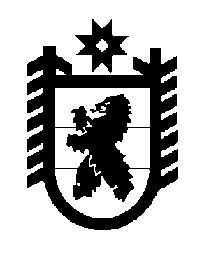 Российская Федерация Республика Карелия    ПРАВИТЕЛЬСТВО РЕСПУБЛИКИ КАРЕЛИЯПОСТАНОВЛЕНИЕ                                    от 24 декабря 2012 года № 405-Пг. Петрозаводск Об утверждении Порядка предоставления и расходования субсидий из бюджета Республики Карелия  местным бюджетам на закупку произведенных на территории государств – участников Единого экономического пространства автобусов, работающих на газомоторном топливе, и троллейбусов в 2012 годуПравительство Республики Карелия п о с т а н о в л я е т:     	Утвердить прилагаемый Порядок предоставления и расходования субсидий из бюджета Республики Карелия  местным бюджетам на закупку произведенных на территории государств – участников Единого экономического пространства автобусов, работающих на газомоторном топливе, и троллейбусов в 2012 году.             Глава Республики  Карелия                                                            А.П. ХудилайненУтвержден постановлением
Правительства Республики Карелия 
от 24 декабря 2012 года № 405-ППорядокпредоставления и расходования субсидий из бюджета Республики Карелия  местным бюджетам на закупку произведенных на территории государств – участников Единого экономического пространства автобусов, работающих на газомоторном топливе, и троллейбусов в 2012 году          1.     Субсидии из бюджета Республики Карелия  предоставляются бюджетам муниципальных районов и городских округов на закупку  произведенных на территории государств – участников Единого экономического пространства автобусов, работающих на газомоторном топливе, и троллейбусов в 2012 году (далее – субсидии).
     	2.     Субсидии предоставляются органам местного самоуправления муниципальных районов и городских округов, имеющим потребность в автобусах, работающих на газомоторном топливе, и в троллейбусах (далее – автотранспортные средства) и заключившим с Министерством экономического развития Республики Карелия  (далее – Министерство) соглашение о предоставлении субсидии (далее – Соглашение). Орган местного самоуправления представляет в Министерство для заключения Соглашения следующие документы:     	заявку на получение субсидии с приложением перечня автотран-спортных средств, закупка которых планируется с использованием субсидий, выделенных из бюджета Республики Карелия за счет средств федерального бюджета и средств бюджета Республики Карелия;
     	копию муниципального правового акта, предусматривающего средства на исполнение  расходного обязательства муниципального образования в Республике Карелия по закупке автотранспортных средств;
     	копию выписки из решения органа местного самоуправления о местном бюджете, предусматривающего средства на исполнение указанных расходных обязательств местного бюджета в размере не менее 20 процентов от стоимости заявленной потребности муниципального образования Республики Карелия по закупке автотранспортных средств.В Соглашении должны быть предусмотрены:     	сведения об объеме предоставляемой субсидии и о размере средств местного бюджета, направляемых на реализацию мероприятий; перечень автотранспортных средств;     	порядок осуществления контроля за исполнением обязательств, вытекающих из Соглашения;     	основания и порядок уменьшения размера субсидии, приостановления и прекращения перечисления субсидии;     	ответственность сторон за нарушение условий Соглашения.2    	3.     Размер субсидии определяется по формуле:Рiобщ.= Рiрк +  Рiфб, где
     Рiрк = (C x n) х 20%,   Рiфб = (C x n) х 60%,  где:
     	Рiобщ. – размер субсидии (i) муниципальному образованию Республики Карелия;     	Рiрк – размер субсидии (i) муниципальному образованию Республики Карелия из средств бюджета Республики Карелия;    	Рiфб – размер субсидии (i) муниципальному образованию Республики Карелия из средств федерального бюджета;      	C – стоимость единицы автотранспортного средства;     	n – количество автотранспортных средств.     	4. Субсидии предоставляются местным бюджетам на условиях софинансирования: 60 процентов – за счет средств федерального бюджета, 20 процентов – за счет средств бюджета Республики Карелия, 20 процентов – за счет средств местного бюджета.     	5.     Субсидии за счет средств федерального бюджета  перечис-ляются местным бюджетам по мере поступления средств из федерального бюджета в бюджет Республики Карелия на лицевые счета, открытые Министерству в территориальных органах Федерального казначейства для кассового обслуживания исполнения бюджета после предоставления  муниципального контракта на поставку автотранспортных средств.6.     Субсидии носят целевой характер и не могут быть использо-ваны на иные цели.   7.     Отчет об осуществлении расходов бюджета муниципального образования, источником финансового обеспечения которых является субсидия, выделенная из бюджета Республики Карелия  за счет средств федерального бюджета и за счет средств бюджета Республики Карелия на закупку автотранспортных средств, предоставляется органом местного самоуправления в Министерство ежемесячно до пятого числа месяца, следующего за отчетным месяцем, в двух экземплярах по форме согласно приложению к настоящему Порядку.   	8.     Органы местного самоуправления  в течение пяти рабочих дней со дня перечисления поставщику авансовых платежей во исполнение муниципального контракта представляют в Министерство заверенные копии следующих документов:     	платежных документов о произведенной оплате из средств местного бюджета во исполнение муниципального контракта;     	платежных документов, подтверждающих перечисление полученных из бюджета Республики Карелия  субсидий во исполнение муниципального контракта.9.  Органы местного самоуправления в течение пяти рабочих дней после поступления автотранспортных средств представляют в Министерство в двух экземплярах заверенные копии следующих документов:3 	актов приемки-передачи автотранспортных средств с копиями паспортов транспортных средств;счетов (счетов-фактур) и товарно-транспортных накладных на поставленные (приобретенные) автотранспортные средства;платежных документов о произведенной оплате из средств местного бюджета во исполнение муниципального контракта в размере, установленном в пункте 2 настоящего Порядка;платежных документов, подтверждающих перечисление полученных из бюджета Республики Карелия  субсидий во исполнение муниципального контракта в размере, установленном в пункте 4 настоящего Порядка.10.     Ответственность за результативность и целевое использо-вание субсидии, достоверность представляемых в Министерство документов и отчетов возлагается на органы местного самоуправления. 11.     В случае отсутствия у муниципального образования Респуб-лики Карелия  потребности в полученной субсидии остаток субсидии подлежит возврату  не позднее 10 рабочих дней со дня возникновения обстоятельств, свидетельствующих о прекращении потребности муниципального образования Республики Карелия  в указанной субсидии, путем перечисления  органом местного самоуправления указанных средств на лицевой счет Министерства.12.     Субсидии, не использованные в текущем финансовом году, могут использоваться в очередном финансовом году на те же цели при наличии потребности в них в соответствии с решением Министерства, которое принимает указанное решение на основании соответствующего решения Министерства транспорта Российской Федерации о наличии потребности Республики Карелия  в использовании неиспользованного остатка субсидии из федерального бюджета на закупку автотранспортных средств.13.     В случае если неиспользованный остаток субсидии не пере-числен в доход бюджета Республики Карелия, указанные средства подлежат взысканию в доход бюджета Республики Карелия  в порядке, установленном законодательством  Российской Федерации и Республики Карелия.14.   В случае нарушения условий, установленных при предостав-лении субсидий настоящим Порядком, субсидии подлежат возврату в бюджет Республики Карелия.15.    Контроль за соблюдением органами местного самоуправления условий, установленных при предоставлении субсидий, осуществляется  Министерством.Приложение
к  Порядку предоставления и расходования субсидий, из  бюджета Республики Карелия  местным бюджетамна закупку произведенных на территории государств – участников Единого экономического пространства автобусов, работающих на газомоторном топливе, и троллейбусов в 2012 году Отчет
об осуществлении расходов бюджета муниципального образования Республики Карелия, источником                                             финансового обеспечения которых является субсидия, выделенная из бюджета  Республики Карелия                                                                за счет средств федерального бюджета  и за счет бюджета Республики Карелия на закупку                                                           произведенных на территории государств – участников Единого экономического пространства                                                                  автобусов, работающих на газомоторном топливе, и троллейбусов в 2012 году _________________________________________________________
(муниципальное образование)
по состоянию на __________________ 20_____ года (нарастающим итогом)
     
     Глава администрации муниципального 
     образования                         ____________________________  /Ф.И.О./
     М.П.                                                                      Исполнитель     ________________/Ф.И.О./     Дата:____________ Тел.:_____________Предусмотрено СоглашениемИсточник финансированияЕдиница измеренияПоказательБюджет Республики Карелиясредства федерального бюджетаруб.Бюджет Республики Карелиясредства бюджета Республики Карелия руб.СоотношениеСоотношение%Бюджет муниципального образованиясредства местного бюджетаруб.СоотношениеСоотношение%Получено из бюджета Республики Карелия Получено из бюджета Республики Карелия руб.Всегоруб.Всего%№ п/п№, дата конт-рактаНаименование производителя, поставщикаСтоимость контракта, руб.Стоимость контракта, руб.Стоимость контракта, руб.Сумма аванса, руб.Сумма аванса, руб.Сумма аванса, руб.Сумма последующей оплаты за поставленную технику, руб.Сумма последующей оплаты за поставленную технику, руб.Сумма последующей оплаты за поставленную технику, руб.Остаток по контракту, руб.Остаток по контракту, руб.Остаток по контракту, руб.Коли-чество техники, штукКоли-чество техники, штук№ п/п№, дата конт-рактаНаименование производителя, поставщикавсегобюджет Республики Карелия средства местного бюджетавсегобюджет Республики Карелия средства местного бюджетавсегобюджет Республики Карелия средства местного бюджетавсегобюджет Республики Карелия средства местного бюджетапланфакт1234567891011121314151617I. Автотранспортные средства для обеспечения транспортного обслуживания населения муниципальных образованийI. Автотранспортные средства для обеспечения транспортного обслуживания населения муниципальных образованийI. Автотранспортные средства для обеспечения транспортного обслуживания населения муниципальных образованийI. Автотранспортные средства для обеспечения транспортного обслуживания населения муниципальных образованийI. Автотранспортные средства для обеспечения транспортного обслуживания населения муниципальных образованийI. Автотранспортные средства для обеспечения транспортного обслуживания населения муниципальных образованийI. Автотранспортные средства для обеспечения транспортного обслуживания населения муниципальных образованийI. Автотранспортные средства для обеспечения транспортного обслуживания населения муниципальных образованийI. Автотранспортные средства для обеспечения транспортного обслуживания населения муниципальных образованийI. Автотранспортные средства для обеспечения транспортного обслуживания населения муниципальных образованийI. Автотранспортные средства для обеспечения транспортного обслуживания населения муниципальных образованийI. Автотранспортные средства для обеспечения транспортного обслуживания населения муниципальных образованийI. Автотранспортные средства для обеспечения транспортного обслуживания населения муниципальных образованийI. Автотранспортные средства для обеспечения транспортного обслуживания населения муниципальных образованийI. Автотранспортные средства для обеспечения транспортного обслуживания населения муниципальных образованийI. Автотранспортные средства для обеспечения транспортного обслуживания населения муниципальных образованийI. Автотранспортные средства для обеспечения транспортного обслуживания населения муниципальных образований1.2.…ИтогоИтого